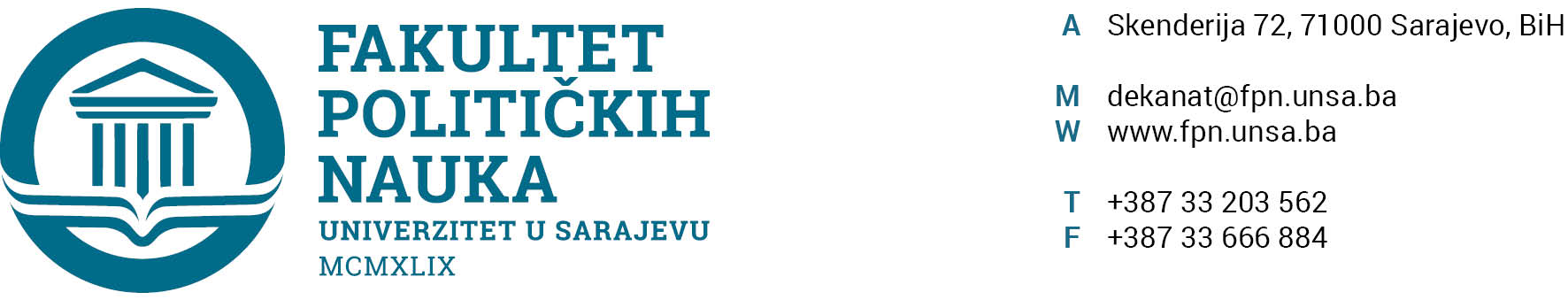 O G L A SJavna odbrana doktorske disertacije kandidata MR. VAHIDA KARAVELIĆA  pod naslovom: „GEOPOLITIČKI POLOŽAJ BOSNE I HERCEGOVINE S ASPEKTA TERORIZMA“ održat će se u srijedu, 10.06.2020. godine u 13:00 sati na Fakultetu političkih nauka Sarajevo.Služba za doktorske studije